Canadian Grade Compendium: Том 5 – Яйця
Вимоги до сорту яєцьІнтерпретаціяОцінки та назви оцінокКанада АРозмір яєць для канадських яєць AКанада БКанада CCanada Nest RunРозклад – Назви сортів яєцьІнтерпретація1.У цьому томі застосовуються такі визначення.«кров'яна пляма» означає невелику частинку крові на жовтку або в білку яйця. (сангвін Кайо)«просвічування» означає перевірку внутрішнього стану яйця шляхом обертання або змушування яйця обертатися перед або над джерелом світла, яке освітлює вміст яйця. (міраж)«бруд» означає будь-який яєчний жовток, гній, ґрунт або сторонні речовини, які можна легко видалити зі шкаралупи яйця. (салете)«м'ясна пляма» означає невелику частинку яйцепроводу домашньої курки на жовтку або в білку яйця. (таше де крісло)«Позначення розміру» означає великий розмір, дуже великий розмір, великий розмір, середній розмір, малий розмір або розмір Peewee. (позначення калібру)«пляма» означає будь-яку речовину на яєчній шкаралупі, окрім бруду, фарбувального сліду, малюнка чи емблеми, вибитої на ній. (таче)«нижчий сорт» означає яйце, яке не відповідає вимогам до сорту, за яким воно оцінене. (inférieur à la catégorie)Оцінки та назви оцінок2.Існує чотири сорти яєць із назвами Канада А, Канада В, Канада С і Канада Nest Run (див.Том 9 Вимоги до оцінки імпортудля назв сортів, що використовуються для імпортних яєць).3.(1) Попередньо розфасоване яйце, яке відповідає вимогам до сорту, повинно мати відповідну назву сорту, як зазначено вРозклад назв яєць.(2) Має бути показано позначення розміру, згадане в розділі 5(a) у випадку лотка з обгорткою або коробки, літерами висотою не менше 3 мм, і(b) у випадку контейнера, крім лотка з обгорткою або коробки, літерами висотою не менше 13 мм.Канада А4.(1) Обов’язкове яйце класу Канада А(a) шоу, на свічках(i) досить твердий білок,(ii) нечіткий контур жовтка,(iii) жовток округлої форми, який досить добре центрований, і(iv) повітряна камера, глибина якої не перевищує 5 мм;(b) мають оболонку, яка(i) має не більше трьох плям плям, сукупна площа яких не перевищує площу, еквівалентну 25 мм.2і в іншому випадку вільний від бруду та плям,(ii) має нормальну або майже нормальну форму, але може мати шорсткі ділянки та виступи, крім важких виступів, і(iii) без тріщин; і(c) також класифікуватися за розміром, як зазначено в розділі 5.(2) Незважаючи на пункт (1), якщо інспектор перед класифікацією перевіряє зразок із партії, яйця з цієї партії не повинні класифікуватися як Канада А, якщо зразок не відповідає наступним вимогам(a) коефіцієнт якості твердості білка яєць у зразку в середньому становить 67 одиниць Хау або вище;(b) зразок не містить більше ніж(i) 10% яєць з тріснутою шкаралупою;(ii) 5% яєць із брудом на шкаралупі, якщо бруд на шкаралупі перевищує 160 мм2за розміром, але займає менше 1/3 площі раковини;(iii) 2,5% яєць із брудом на шкаралупі, якщо бруд покриває 1/3 або більше площі шкаралупи;(iv) 5% яєць з плямами на шкаралупі, якщо плями займають більше 1/2 площі шкаралупи;(v) 10% яєць із грубою, ребристою або деформованою шкаралупою;(vi) 5% яєць із повітряним осередком, глибина якого перевищує 5 мм; і(vii) 2,5% яєць, що витікають; і(c) зразок не містить більше ніж 15% яєць, описаних у підпараграфах (b)(i) - (vii).(3) Якщо яйця класифіковані як Канада А або мають назву класу А (див Том 9 Вимоги до оцінки імпорту для назв сортів, які використовуються для імпортованих яєць) перевіряються в іншому місці, ніж там, де вони були класифіковані або упаковані, не більше 10% від загальної кількості перевірених яєць можуть бути неякісними і не більше 7% від загальної кількості досліджувані яйця можуть бути неякісними з причин, відмінних від тріщин шкаралупи.(4) Якщо яйця, які мають клас Канада А або мають назву класу А, перевіряються на території роздрібного продавця, глибина повітряної камери не повинна враховуватися при визначенні нижчого сорту.Розмір яєць для канадських яєць A5.(1) Існує шість позначень розміру яєць Канади А та яєць сорту А з позначеннями розміру Jumbo Size, Extra Large Size, Large Size, Medium Size, Small Size або Peewee Size.(2) Яйця Канади А, що мають позначення розміру, вказане в колонці 1 позиціїТаблиця позначення розмірів яєць Канади Амає мати вагу, зазначену в колонках 2 або 3 позиції, залежно від обставин.(3) У випадку розфасованих яєць класу Канада А, на контейнері може бути більше одного позначення розміру, крім лотка з обгорткою або коробки, якщо позначення розміру яєць у контейнері чітко вказано на контейнер.Канада Б6.(1) Яйце класу Канада B повинно(a) важать щонайменше 49 г;(b) бути без тріщин; і(в) показати(i) при просвічуванні чіткий контур жовтка,(ii) при просвічуванні жовток помірно довгастої форми, який вільно плаває в яйці, коли його обертають,(iii) при просвітленні, дуже незначний ступінь розвитку зародків,(iv) при просвітленні повітряна комірка не перевищує 9 мм у глибину;(v) плями на оболонці, де загальна площа плями не перевищує 320 мм2і оболонка в іншому випадку вільна від бруду, або(vi) раковина дещо ненормальної форми з шорсткими ділянками та чіткими ребрами.(2) Якщо яйця класифікуються як Канада B або мають назву сорту Grade B (дивТом 9 Вимоги до оцінки імпортудля назв сортів, які використовуються для імпортованих яєць) перевіряються в іншому місці, ніж там, де вони були класифіковані або упаковані, не більше 10% від загальної кількості перевірених яєць можуть бути неякісними і не більше 7% від загальної кількості досліджувані яйця можуть бути неякісними з причин, відмінних від тріщин шкаралупи.(3) Якщо яйця, класифіковані як Канада B або мають назву класу B, перевіряються на території роздрібного продавця, глибину повітряної камери не слід брати до уваги при визначенні нижчого сорту.Канада C7.(1) Обов’язкове яйце класу Канада С(a) бути вільним від бруду; і(б) показати(i) на просвічуванні, помітний контур жовтка,(ii) при просвічуванні, жовток, який має певну довгасту форму, але не прилипає до мембрани шкаралупи,(iii) на свічках, плямах м’яса або плямах крові діаметром не більше 3 мм,(iv) плями на шкаралупі, загальна площа яких не перевищує 1/3 поверхні шкаралупи яйця, або(v) оболонка з тріщинами, коли внутрішній вміст не витікає.(2) Не більше 5% яєць у партії класифікуються як Канада С або мають назву класу С (див.Том 9 Вимоги до оцінки імпортудля назв сортів, які використовуються для імпортних яєць) можуть бути плями, які перевищують 1/3 поверхні шкаралупи кожного яйця.Canada Nest Run8.Яйця в партії не повинні класифікуватися як Canada Nest Run, якщо тільки(a) партія не містить більше ніж(i) 10% яєць з тріснутою шкаралупою,(ii) 5% яєць із брудом на шкаралупі, де розмір бруду перевищує 160 мм2за розміром, і(iii) 3% яєць, які витікають або забраковані; і(b) партія не містить більше ніж 15% яєць, описаних у пункті (a).Розклад – Назви сортів яєць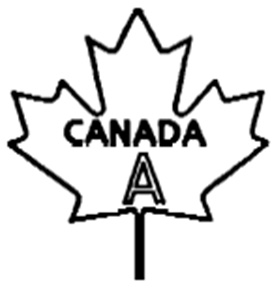 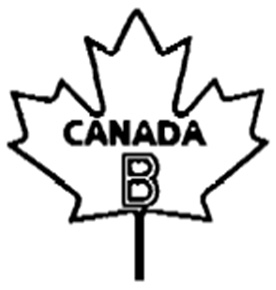 КАНАДАКCANADA NEST RUN/CANADA OEUFS TOUT-VENANTВІДМОВЛЯЄТЬСЯ/ВІДХИЛЯЄТЬСЯТаблиця позначення розмірів яєць Канади АТаблиця позначення розмірів яєць Канади АТаблиця позначення розмірів яєць Канади АТаблиця позначення розмірів яєць Канади АПунктКолонка 1Колонка 2Колонка 3ПунктПозначення розміруЯйце важить не меншеЯйце важить менше ніж1.Великий розмір70 г2.Дуже великий розмір63 г3.Великий розмір56 г4.Середній розмір49 г5.Маленький розмір42 г6.Розмір Peewee42 г